 «Здоровье в порядке, спасибо зарядке!» - под таким  девизом                        8 апреля 2019 года обучающиеся и педагогические работники ГКОУ РО Пролетарской  школы-интерната приняли участие во  Всемирном дне здоровья.     Цель акции -  привлечение детей и подростков к систематическим занятиям физической культурой и спортом, популяризация здорового образа жизни, формирование культуры здорового и безопасного образа жизни.    Акция была организована в виде флеш-моба с музыкальным сопровождением на спортивной площадке школы-интерната.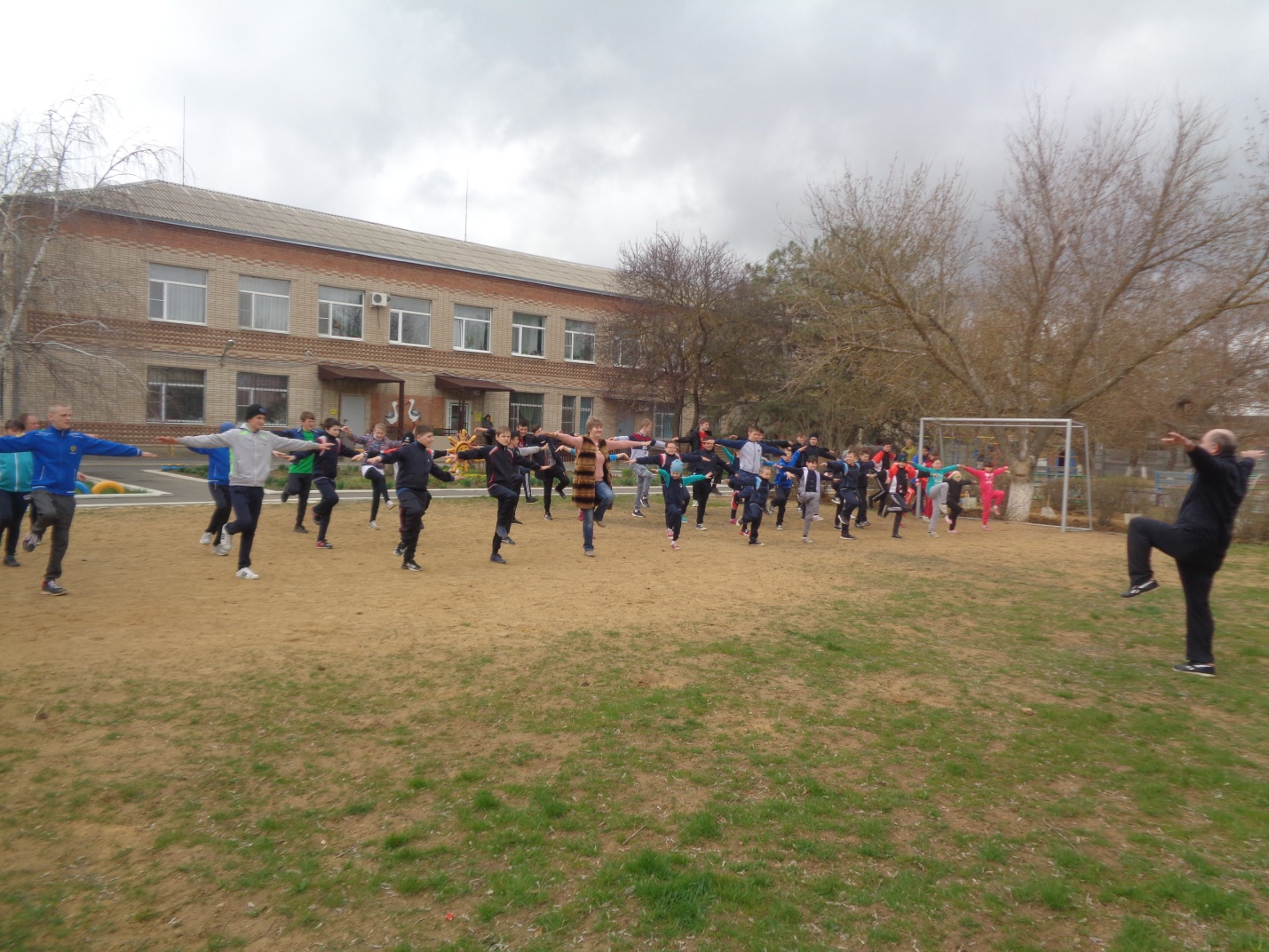 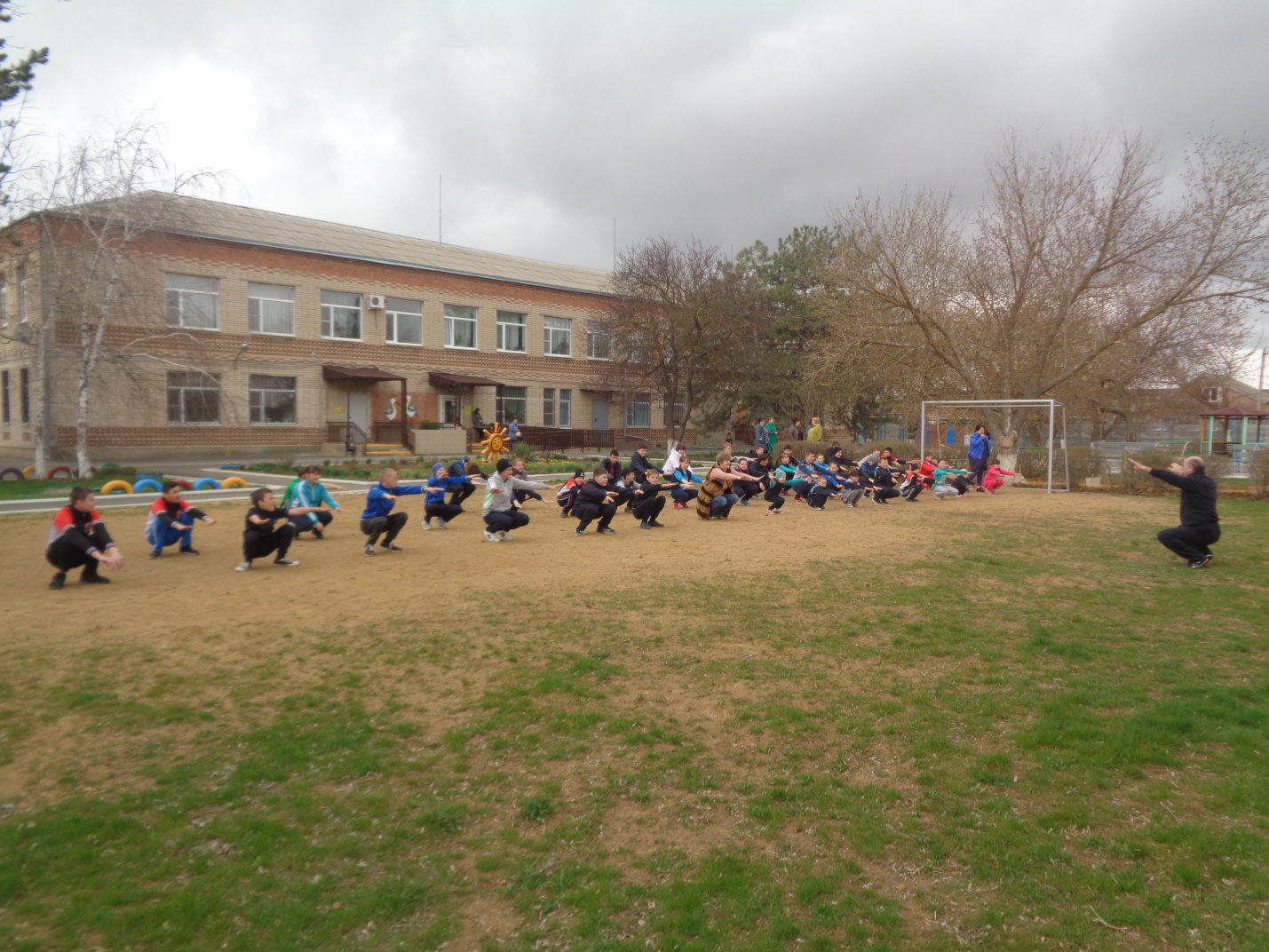 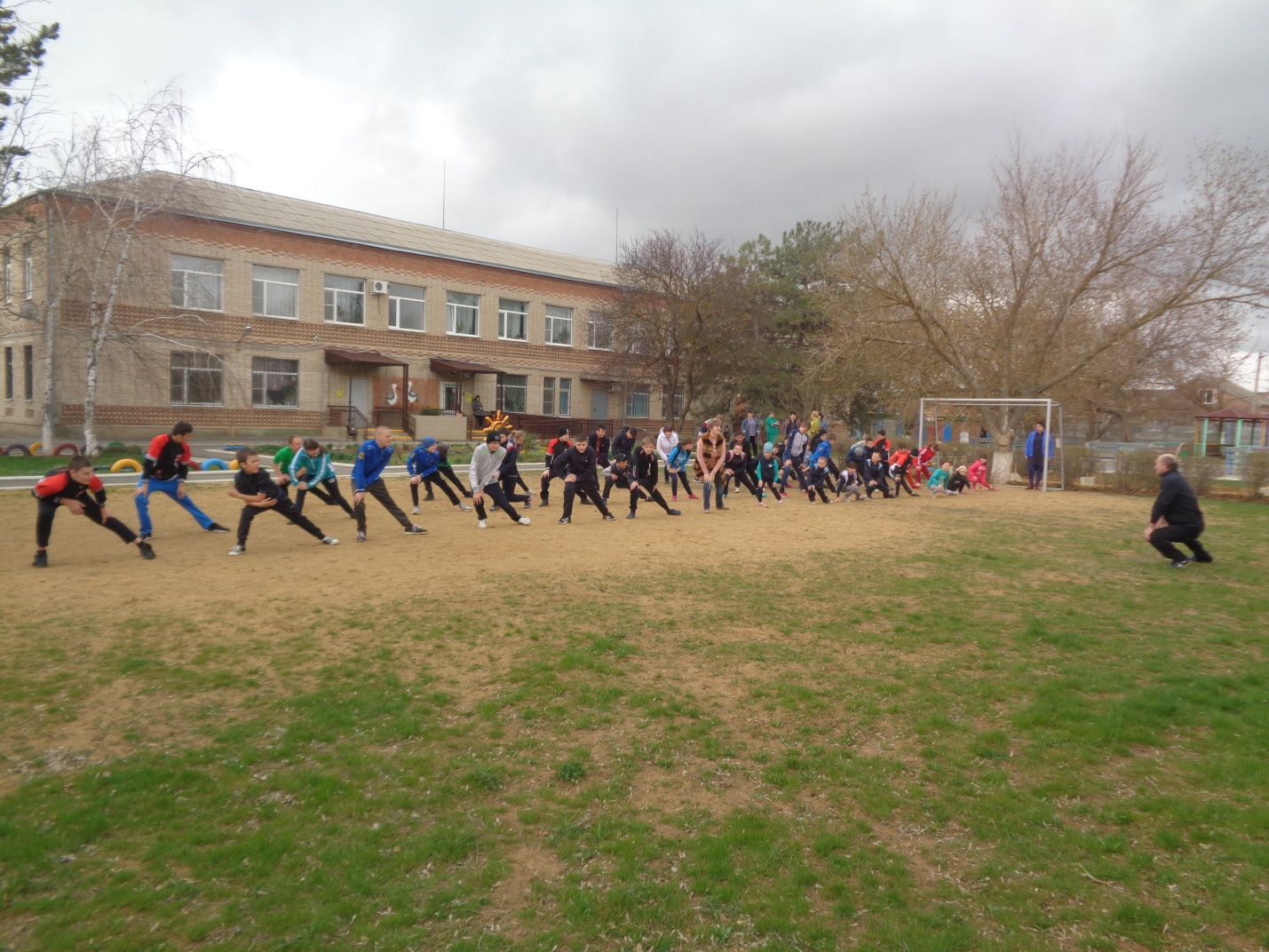      К спортивному мероприятию  обучающиеся  подготовили  свои тематические рисунки на тему спорта и здорового образа жизни.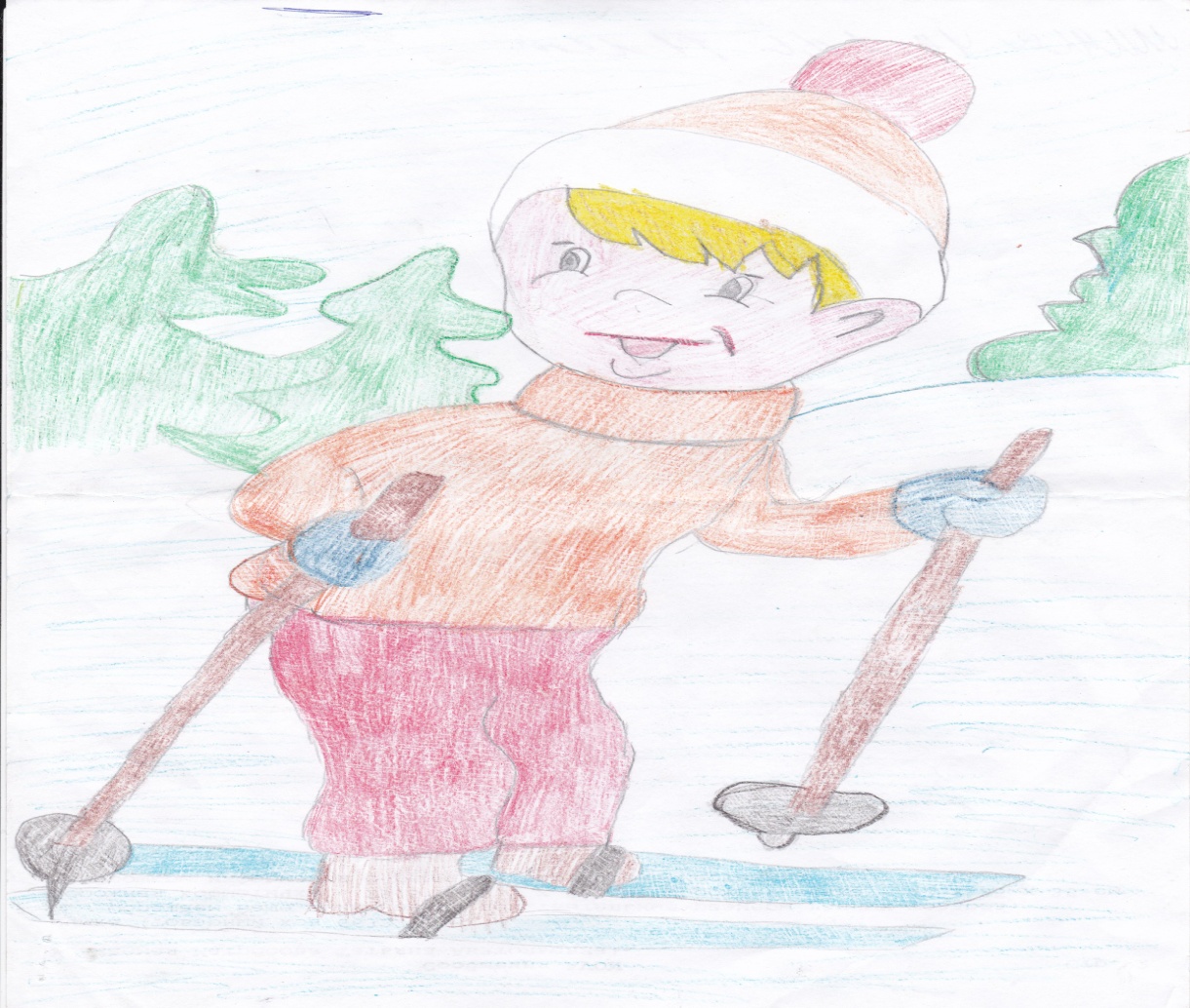 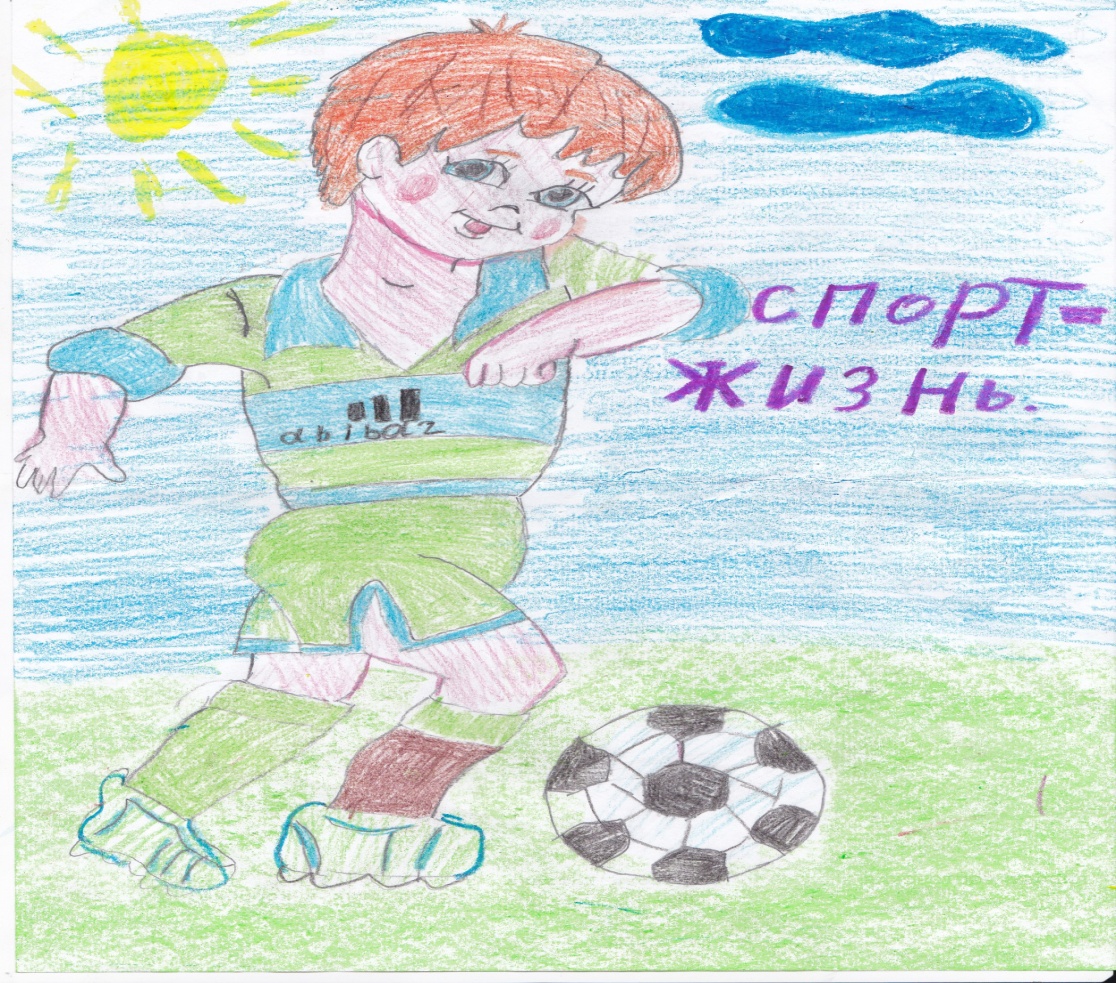       В рамках Всемирного дня здоровья в школе-интернате были организованы классные часы «Чтоб здоровым быть, нужно со спортом дружить!» и спортивные игры «Веселые старты». 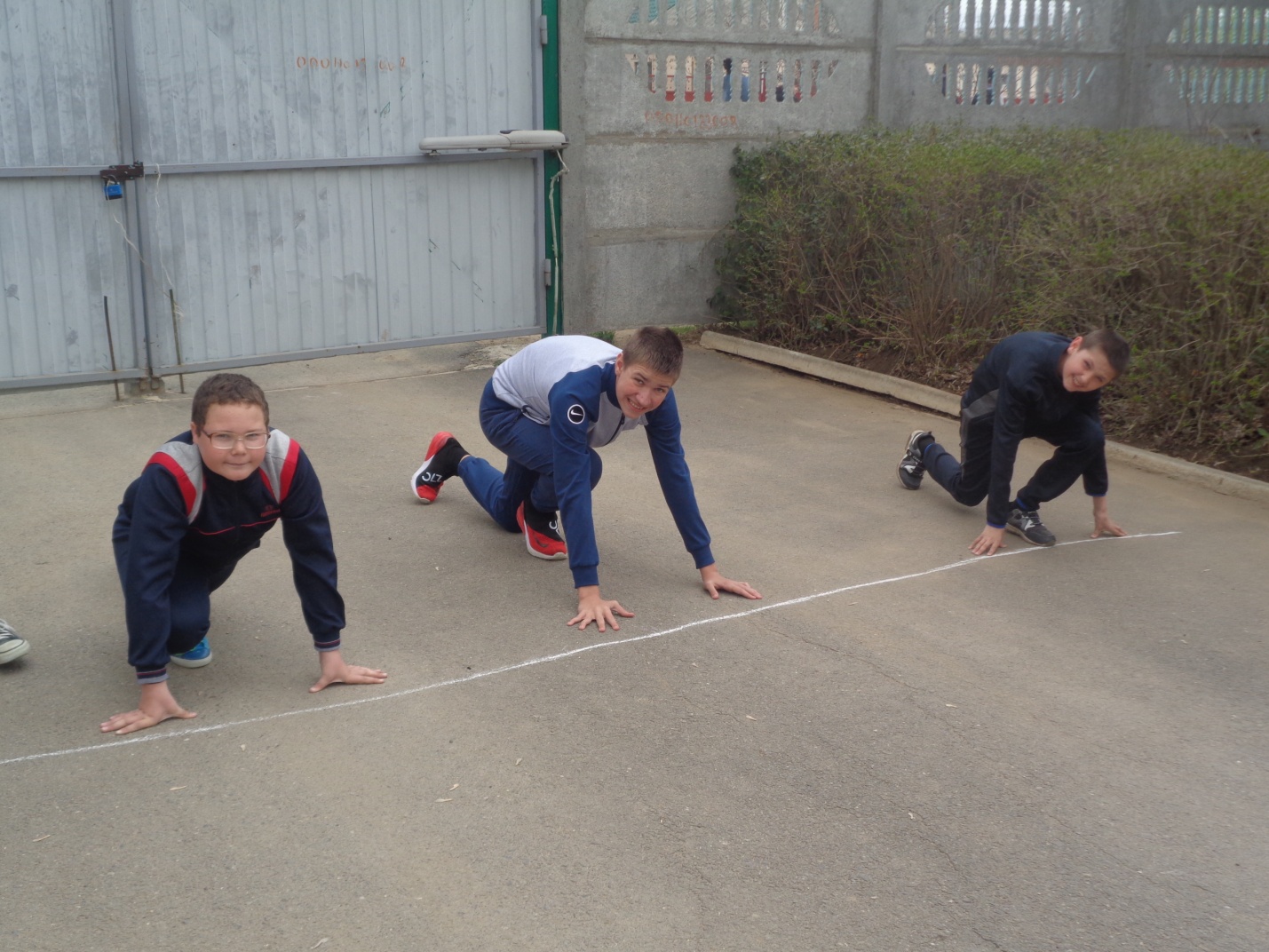 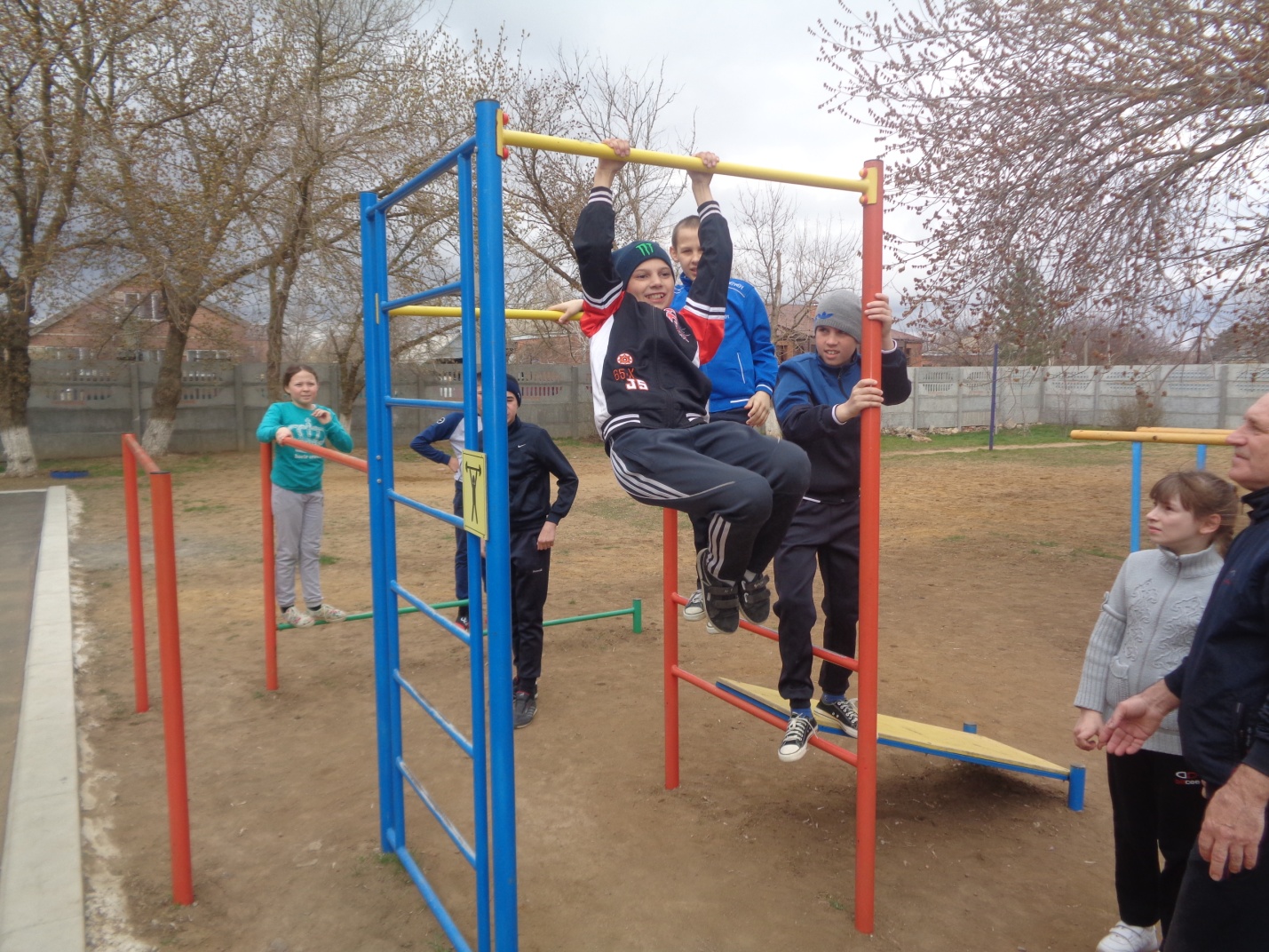       Атмосферу спортивного праздника создало музыкальное оформление – бодрая спортивная музыка,  и, конечно, отличная весенняя погода.      В спортивно-оздоровительной акции «Здоровье в порядке, спасибо зарядке!»  в рамках   Всемирного деня здоровья  приняли участие  64 обучающихся. В результате  обучающиеся  получили представление о принципах и правилах здорового образа жизни, показали неплохую физическую  подготовку,  проявили активность, ловкость, сообразительность, собранность, смелость, выносливость, а  главное – стремление быть физически активными и здоровыми. Мероприятие прошло в атмосфере сотрудничества, дети и педагоги получили огромный заряд физической и эмоциональной энергии. Информацию  подготовила    зам. директора по  ВР     Р.М. Калиниченко